Instituto de Educação Infantil e Juvenil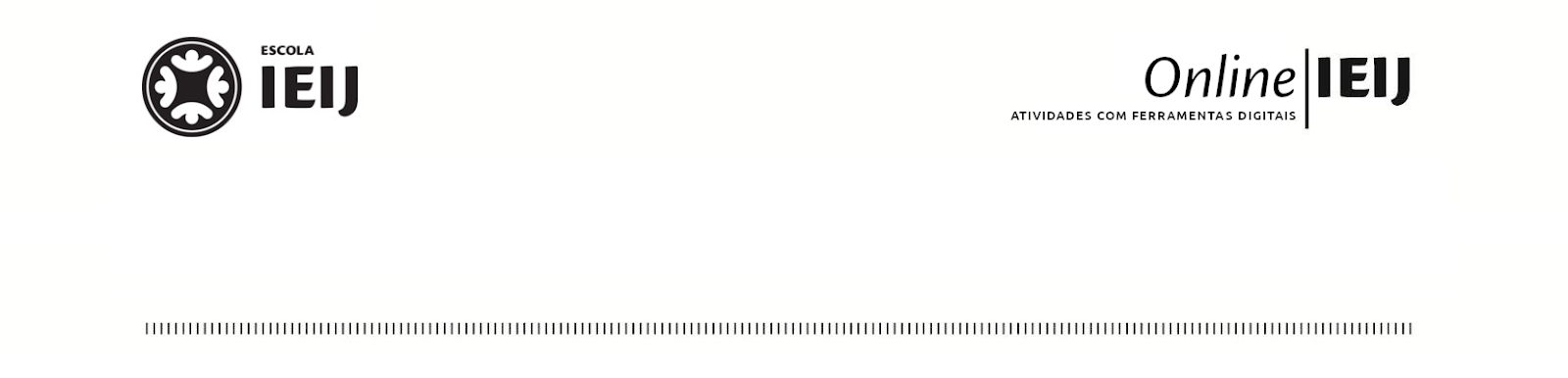 Verão, 2021. Londrina, 01 de fevereiro.Nome: _____________________________________  Turma: _______Área do conhecimento: Língua Portuguesa | Professor: Fernando LisbôaAcesse o link abaixo e faça a leitura do texto disponibilizado no site Bem contado:https://www.bemcontado.com.br/curtas/13-em-tamarana-geladeiras-armazenam-conhecimento.html Agora, leia os panfletos abaixo: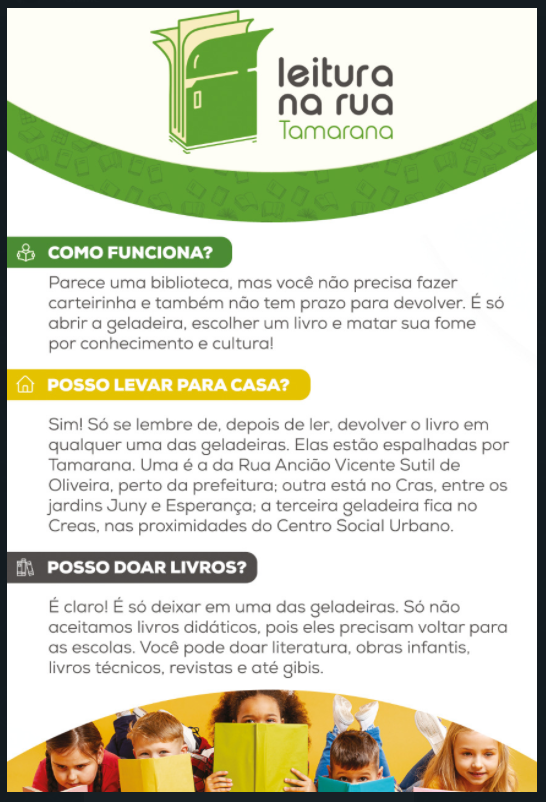 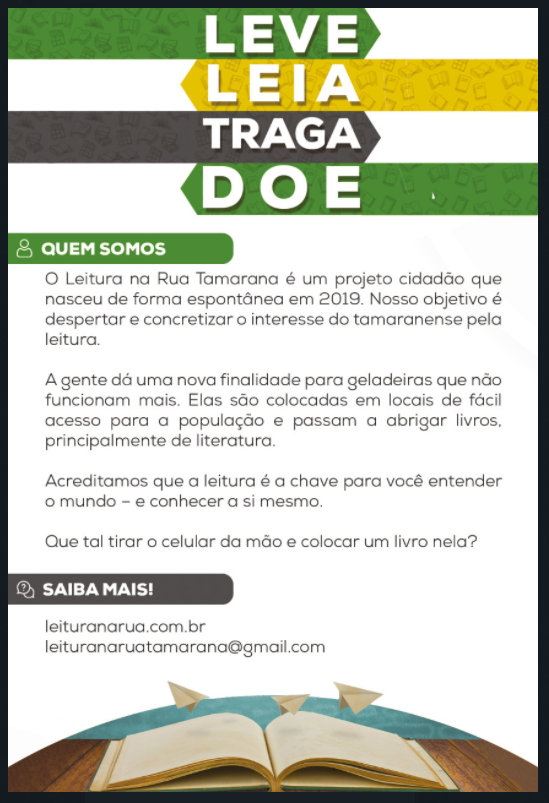 Após as leituras solicitadas, acesse ao formulário disponível no link abaixo:https://forms.gle/zhdF7HH3PYWyEoo1A Dedo de prosa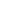 